　パートの役割を考えよう「翼をください」2年　組　番　氏名　　　　　　　　　　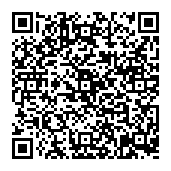 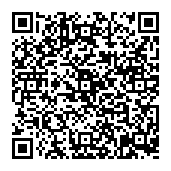 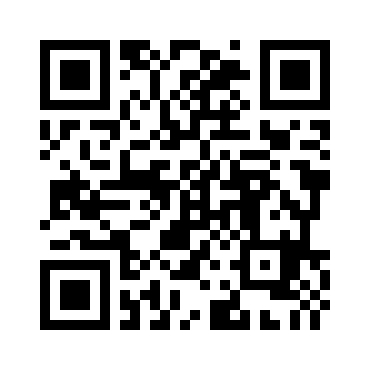 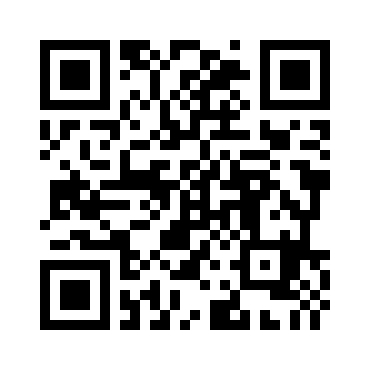 課題①   A) 教科書2.3上の楽譜を追いながら、音源を聴きましょう課題②   この曲は３つの役割をもったパートで出来ています。音楽のまとまりを感じてもう一度聴いてみましょう。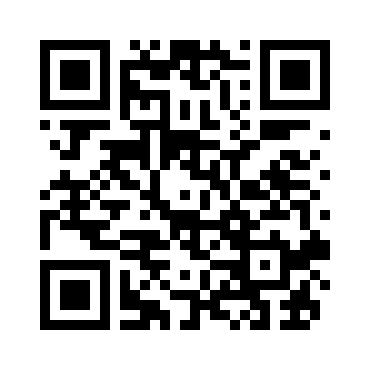 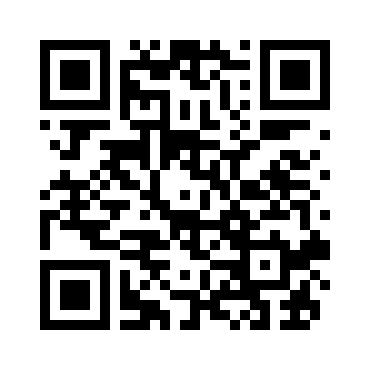 いわゆるメロディー　　メロディーっぽいハモリ　　　　いわゆるハモリ課題③   教科書１０pの「パートの役割と曲の構成」をやりましょう課題④   様々な翼をくださいに触れましょうB） https://www.youtube.com/watch?v=88x6gAWJW-E  翼をください／山本潤子C） https://www.youtube.com/watch?v=us_RS1GzpJU翼をください②　秋川雅史　 （2010）素敵な「翼をください」をYoutubeなどで探し、そのタイトルを教えてください。曲の雰囲気に注目して感想を書きましょう：（鑑賞のヒント：バンドのサウンド）曲の雰囲気に注目して感想を書きましょう：（鑑賞のヒント：ヴォーカルの動き）